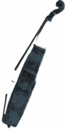 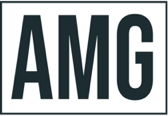 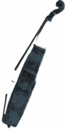 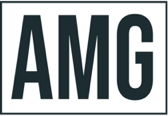 SCOTT SPECKConductorWith performances in London, Paris, Moscow, Beijing, New York, Chicago, San Francisco, Los Angeles and Washington, Scott Speck has inspired international acclaim as a conductor of passion, intelligence and winning personality. Scott Speck was named Artistic Director of the Chicago Philharmonic Orchestra in June of 2013, and has been Music Director of the Joffrey Ballet since 2010. After his appearance with the Chicago Symphony in 2014-15, he was immediately reengaged for performances in subsequent seasons. In 2021, Scott Speck was named Illinois Council of Orchestras’ Conductor of the Year. This season he also collaborates with Carnegie Hall for the seventh time as Music Director of the West Michigan Symphony.His concerts with the Moscow RTV Symphony Orchestra in Tchaikovsky Hall garnered unanimous praise. His gala performances with Yo-Yo Ma, Itzhak Perlman, Joshua Bell, Renée Fleming, Midori, Evelyn Glennie and Olga Kern have highlighted his recent and current seasons as Music Director of the Mobile Symphony.Scott Speck has appeared with symphony orchestras of Chicago, Houston, Baltimore, Paris, Moscow, Shanghai, Beijing, Vancouver, Romania, Slovakia, Buffalo, Columbus (OH), Honolulu, Louisville, New Orleans, Oregon, Rochester, Florida, and Virginia and at London’s Royal Opera House at Covent Garden, the Paris Opera, New York’s Lincoln Center, Chicago’s Symphony Center, Washington’s Kennedy Center, San Francisco’s War Memorial Opera House, and the Los Angeles Music Center. He was invited to the White House as former Music Director of the Washington Ballet.Previously he held positions as Conductor of the San Francisco Ballet; Music Advisor and Conductor of the Honolulu Symphony; and Associate Conductor of the Los Angeles Opera, and Principal Guest Conductor of the China Film Philharmonic in Beijing.Scott Speck is the co-author of two of the world’s best-selling books on classical music for a popular audience, Classical Music for Dummies and Opera for Dummies. These books have received stellar reviews in both the national and international press and have garnered enthusiastic endorsements from major American orchestras. They have been translated into twenty languages and are available around the world. His third book in the series, Ballet for Dummies, was released to great acclaim as well. Scott Speck has been a regular commentator on National Public Radio, the BBC, the Australian Broadcasting Corporation, and Voice of Russia, broadcast throughout the world. He has been featured in TED talks and at the Aspen Ideas Festival. His writing has been featured in numerous magazines and journals.Born in Boston, Scott Speck graduated summa cum laude from Yale University. There he founded and directed the Berkeley Chamber Orchestra, which continues to perform to this day. He was a Fulbright Scholar in Berlin, where he founded Concerto Grosso Berlin, an orchestra dedicated to the performances of Baroque and Classical music in a historically informed style. He received his Master’s Degree with highest honors from the University of Southern California, served as a Conducting Fellow at the Aspen School of Music, and studied at the Tanglewood Music Center. He is fluent in English, German and French, has a diploma in Italian, speaks Spanish and has a reading knowledge of Russian. Scott Speck can be reached on Facebook, Twitter, and Instagram.